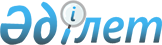 О понижении размера ставки налогов при применении специального налогового режима розничного налога в Сарыагашком районеРешение Сарыагашского районного маслихата Туркестанской области от 27 марта 2024 года № 16-124-VIII. Зарегистрировано в Департаменте юстиции Туркестанской области 29 марта 2024 года № 6502-13
      Примечание ИЗПИ!
      Настоящее решение вводится в действие с 01.01.2024.
      В соответствии с пунктом 5 статьи 696-3 Кодекса Республики Казахстан "О налогах и других обязательных платежах в бюджет" (Налоговый кодекс), Сарыагашский районный маслихат РЕШИЛ:
      1. Понизить ставку корпоративного или индивидуального подоходного налога, за исключением налогов, удерживаемых у источника выплаты, при применении специального налогового режима розничного налога в Сарыагашском районе с 4% на 2% по доходам, полученным (подлежащим получению) за налоговый период.
      2. Настоящее решение вводится в действие с 1 января 2024 года и подлежит официальному опубликованию.
					© 2012. РГП на ПХВ «Институт законодательства и правовой информации Республики Казахстан» Министерства юстиции Республики Казахстан
				
      Председатель маслихата

С. Таскулов
